457200 Челябинская область, Варненский район, с.Варна, ул.Советская,135/1 кабинет№13, тел. 3-05-03,  E-mail: revotdelvarna@.mail.ruЗаключениепо результатам контрольного мероприятия«Внешняя проверка годового отчета об исполнении  бюджета  за 2018год Бородиновского сельского поселения Варненского муниципального района»12.04.2019г.                                                                                               с.Варна                                                                                                                                                                  экз. № __1.Общие положенияЗаключение  КСП  по внешней проверке годового отчета администрации Бородиновского  сельского поселения об исполнении бюджета  Поселения за 2018 год подготовлено в соответствии с Бюджетным Кодексом РФ, Федеральным законом «Об общих принципах организации местного самоуправления в РФ», Положением о бюджетном процессе и иным действующим законодательством.                                                                                                                                                                                                                                                                                                                                                                                                                                                                                        Бюджетные правоотношения регламентированы Положением о бюджетном процессе   Бородиновского сельского поселения утвержденным решением Совета депутатов от 05.12.2017г. № 14 (далее по тексту Положение о бюджетном процессе).В соответствие с пунктом 1 статьи  31 Положения о бюджетном процессе  годовой отчет об исполнении бюджета до его рассмотрения в Совете  депутатов Бородиновского сельского поселения подлежит внешней проверке, которая включает внешнюю проверку бюджетной отчетности главных распорядителей средств местного бюджета и подготовку заключений на годовой отчет об исполнении местного бюджета, что соответствует требованиям пункта 1 статьи 264.4 БК  РФ.Согласно письма-уведомления  КСП от 25.02.2019года  № 15 отчет об исполнении бюджета Бородиновского сельского поселения поступил в срок, установленный статьёй  31  Положения о бюджетном процессе в полном объеме. Документы, запрашиваемые для проведения внешней проверки предоставлены администрацией Бородиновского сельского поселения полностью.2.Соблюдение бюджетного законодательства при организации                исполнения бюджета в 2018 году.      В соответствии со статьей 264.1 БК РФ бюджетный учет представляет собой упорядоченную систему сбора, регистрации и обобщения информации в денежном выражении о состоянии финансовых и нефинансовых активов и обязательств муниципальных образований, а также об операциях, изменяющих указанные активы и обязательства.       В соответствии с пунктом 1 статьи 9 БК РФ сельское  поселение самостоятельно осуществляет исполнение своего бюджета.Администрация Бородиновского сельского поселения (исполнительно-распорядительный орган муниципального образования)   в соответствии с пунктом 4 статьи 154 БК РФ (далее – Администрация) является главным распорядителем бюджетных средств, получателем бюджетных средств, главным администратором доходов бюджета,  главным администратором источников финансирования дефицита бюджета. В соответствии с  пунктом 2 статьи 154 БК РФ финансовый орган администрации Бородиновского сельского поселения организует исполнение бюджета поселения. Финансовое управление администрации Варненского муниципального района организует кассовое исполнение бюджета сельского поселения через счета отделения по Варненскому району УФК по Челябинской области.       Для исполнения бюджета в части налоговых доходов и наличных денежных операций для учета средств находящихся во временном распоряжении в учреждении исполнение происходило через лицевой счет, открытый в отделении по Варненскому району УФК по Челябинской области, обслуживающийся  в Отделении  Сбербанка России № 8597(весь проверяемый  период.).      Бюджет Бородиновского сельского поселения на 2018 год утвержден до начала финансового года Решением Совета депутатов Бородиновского сельского поселения от 14.12.2017г.  № 15 « О бюджете Бородиновского сельского поселения  на 2018год и плановый период 2019-2020годы».        Согласно статье  242 БК РФ исполнение бюджета поселения за 2018 год завершено 31.12.2017 года (последний рабочий день финансового года).    Главным распорядителем бюджетных средств 2018года (в сельском поселении является одно учреждение)  -  администрация  Бородиновского сельского поселения; Получателем  бюджетных  средств в 2018году  (согласно данным ф.0503161 «Сведения о количестве подведомственных получателей бюджетных средств») являлось  два учреждения:- Администрация  Бородиновского сельского поселения  Варненского муниципального района;- Муниципальное учреждение культуры «Бородиновский сельский Дом культуры».      Решением Совета депутатов Бородиновского сельского поселения от 14.12.2017г.  № 15 « О бюджете Бородиновского сельского поселения  на 2018год и плановый период 2019-2020годы» утвержден перечень главных администраторов доходов бюджета сельского поселения:007 – Контрольно-счетная палата Челябинской области034 – Главное контрольное управление Челябинской области182-Управление Федеральной налоговой службы Российской Федерации по Челябинской области818-Администрация Бородиновского  сельского поселенияВыводыПо результатам проведенной внешней проверки установлено, что годовой отчет об исполнении бюджета за 2018 год Бородиновского сельского поселения Варненского муниципального района отражает достоверное финансовое положение муниципального образования Бородиновское  сельское поселение и результаты его финансово-хозяйственной деятельности за период с 1 января 2018 года по 31 декабря 2018 года.При исполнении бюджета Бородиновского сельского поселения за 2018 год установлены нарушения:1. При проверке соблюдения объемов потребления топливно-энергетических ресурсов в натуральных единицах и денежном выражении, утвержденных на 2018год Распоряжением Администрации Варненского муниципального района Челябинской области от 23.04.2018г. №217-р установлено превышение лимитов, согласно объяснениям главы Бородиновского  сельского поселения  превышение составило за счет добавления фонарей уличного освещения по адресу с. Бородиновка, ул. Школьная д.50.  . Превышены нормативы (лимиты) потребления на   уличное освещение по подразделу 0503 « Благоустройство», утвержденные Распоряжением Администрации Варненского муниципального района Челябинской области от 23.04.2018г. №217-р, в натуральном показателе на  0,6тыс. кВт/ч и в сумме 9,06тыс.рублей.    2. В несоблюдении требований 34 Бюджетного Кодекса Российской Федерации в 2018 году имеется неэффективное использование средств бюджета в сумме 0,63 рубля, в том числе по уплаченным:-пени предусмотренные договором заключенному с ПАО «Ростелеком» на оказание услуг связи за период с  01.01.2018г. по 31.12.2018г. в сумме 0,63  рубля (заявка на оплату от 12.03.2018г. №224).   3. В несоблюдение пункта 167 Инструкции №191н в форме 0503169 «Сведения по дебиторской и кредиторской задолженности» по графам 5, 7 счета 030300000 "Расчеты по платежам в бюджеты" не отражены суммы увеличения и уменьшения задолженностей по договорам гражданско-правового характера (далее по тексту — договоры ГПХ). Сумма оборотов по данному счету (графы 5, 7 ф.0503169) не подтверждаются соответствующими регистрами бюджетного учета, отклонение составило 100%, что является грубым нарушением требований к бухгалтерскому учету, в том числе к бухгалтерской (финансовой отчетности), за данное нарушение предусмотрена административная ответственность по статье 15.11 КоАП РФ.4. В несоблюдение подпункта 2 пункта 3 статьи 422 Налогового кодекса Российской Федерации, на выплаты по гражданско-правовым договорам на выполнение работ (оказание услуг) начислены и перечислены страховые взносы на обязательное социальное страхование на случай временной нетрудоспособности и в связи с материнством (2,9%), чем нарушен принцип результативности и эффективности использования бюджетных средств в сумме 6331,66рубля (статья 34 Бюджетного Кодекса РФ). ПредложенияКонтрольно-счетная палата Варненского муниципального района Челябинской области рекомендует:1. Совету депутатов Бородиновского сельского поселения: утвердить отчет «Об исполнении бюджета Бородиновского  сельского поселения за 2018 год».2. Администрации и финансовому органу:1. Обеспечить целевое и эффективное использование бюджетных средств:- усилить контроль за полнотой и своевременностью погашения  кредиторской и дебиторской задолженностей (своевременно составлять акты сверок и проводить инвентаризацию расчетов);- производить виновным лицом в бюджет сельского поселения возмещение расходов по уплате пеней за нарушение сроков уплаты;- усилить контроль за соблюдением объемов потребления топливно-энергетических ресурсов, утвержденных  Распоряжением Администрации Варненского муниципального района Челябинской области.2. Принимать меры по устранению факторов, негативно влияющих на достоверность бюджетной отчетности:- ежемесячно (ежеквартально) осуществлять сверку кассовых расходов с фактическими расходами в разрезе видов расходов, разделов (подразделов), целевых статей бюджетной классификации РФ, статей (подстатей) классификации операций сектора государственного управления;- ежемесячно сверять данные остатков и оборотов главной книги с первичными документами и регистрами бюджетного учета;- оперативно устранять выявленные нарушения, допущенные в ходе исполнения бюджета.3. Контролировать начисления и перечисления страховых взносов в части уплаты в Фонд социального страхования по договорам ГПХ.4. Организовать ведение бухгалтерского учета с соблюдением требований Приказа  Минфина РФ от 01.12.2010 N 157н «Об утверждении Единого плана счетов бухгалтерского учета для органов государственной власти (государственных органов), органов местного самоуправления, органов управления государственными внебюджетными фондами, государственных академий наук, государственных (муниципальных) учреждений и Инструкции по его применению» и Приказа Минфина РФ от 6 декабря 2010 г. N 162н «Об утверждении Плана счетов бюджетного учета и Инструкции по его применению».Инспектор-ревизор КСП                                      Ю.С.Молдашева 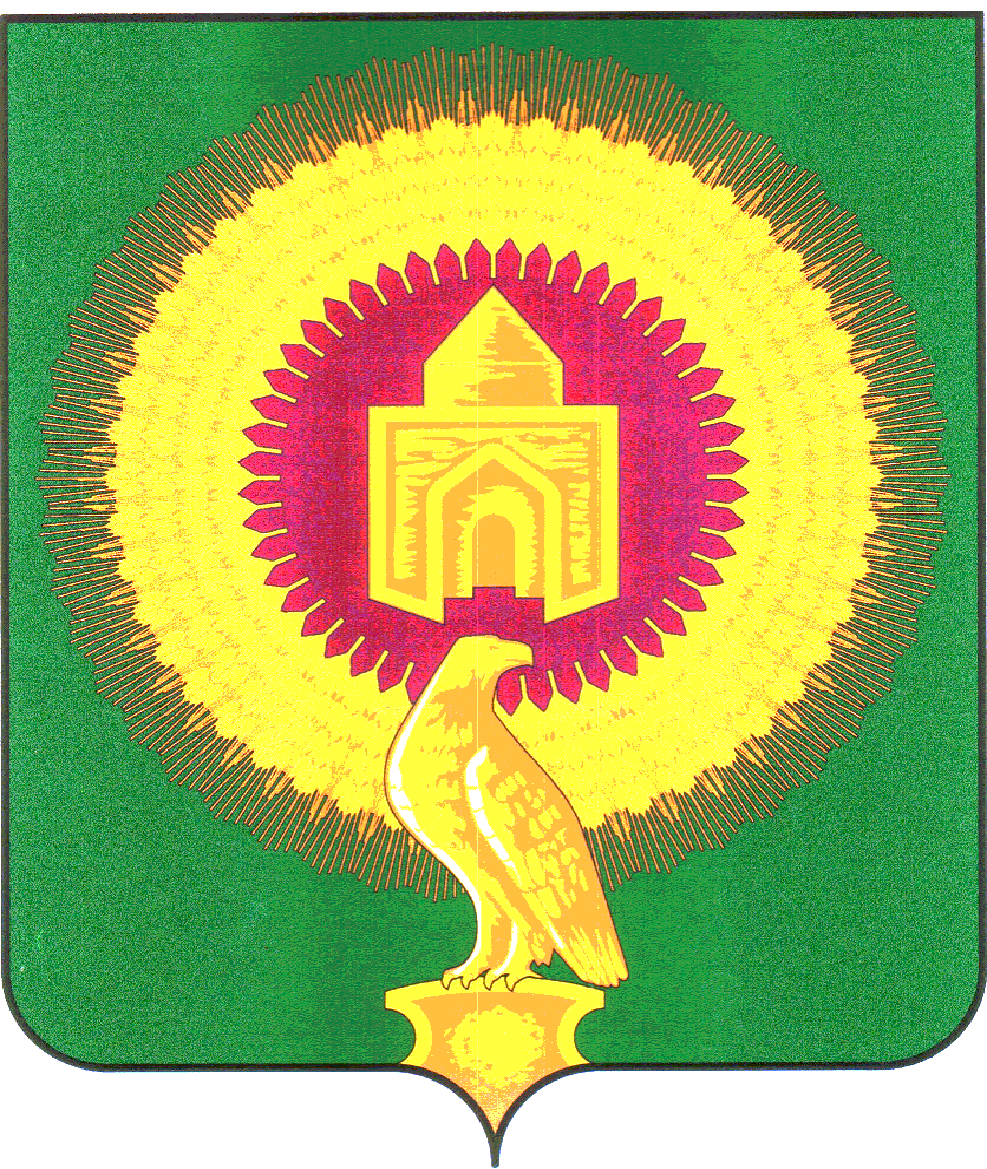 КОНТРОЛЬНО-СЧЕТНАЯ ПАЛАТА ВАРНЕНСКОГО МУНИЦИПАЛЬНОГО РАЙОНА ЧЕЛЯБИНСКОЙ ОБЛАСТИКОНТРОЛЬНО-СЧЕТНАЯ ПАЛАТА ВАРНЕНСКОГО МУНИЦИПАЛЬНОГО РАЙОНА ЧЕЛЯБИНСКОЙ ОБЛАСТИКОНТРОЛЬНО-СЧЕТНАЯ ПАЛАТА ВАРНЕНСКОГО МУНИЦИПАЛЬНОГО РАЙОНА ЧЕЛЯБИНСКОЙ ОБЛАСТИ